    БОЙОРОК                                                      РАСПОРЯЖЕНИЕ01 ноябрь 2019 года                    №   41                  01 ноября 2019 годаО назначении лиц, ответственных за осуществление электронногодокументооборота при работе с компонентами государственной
интегрированной информационной системы управления общественными финансами «Электронный бюджет»В целях организации работ по предоставлению доступа к компонентам государственной интегрированной информационной системы управления общественными финансами «Электронный бюджет» (далее - система «Электронный бюджет») сотрудникам администрации  сельского  поселения  Мутабашевский  сельсовет муниципального  района  Аскинский  район  Республики  Башкортостан,  приказываю:Утвердить прилагаемый перечень уполномоченных лиц администрации  сельского  поселения  Мутабашевский  сельсовет муниципального  района  Аскинский  район  Республики  Башкортостан, наделенных правом подписи с использованием усиленной квалифицированной электронной подписи на едином портале бюджетной системы Российской Федерации, и уполномоченных лиц администрации  сельского  поселения  Мутабашевский  сельсовет муниципального  района  Аскинский  район  Республики  Башкортостан, ответственных за выполнение мероприятий по размещению информации на едином портале.Возложить на лиц, указанных в пункте 1 настоящего приказа, персональную ответственность за:безопасность ключевой информации, ее сохранность, неразглашение и нераспространение;соблюдение требований безопасности к автоматизированному рабочему месту, с которого осуществляется доступ к подсистемам и компонентам системы «Электронный бюджет».Контроль за исполнением настоящего распоряжения  возлагаю на себя.Глава  сельского  поселенияМутабашевский  сельсовет:                                                  И.М. ХусаеновУтвержденраспоряжением Администрации сельского поселения  Мутабашевский  сельсовет муниципального  района Аскинский  район Республики Башкортостан от 01 ноября 2019 г. №41ПЕРЕЧЕНЬуполномоченных лиц, наделенных правом подписи с использованием усиленной квалифицированной электронной подписи на едином портале бюджетной системы Российской Федерации и ответственных за выполнение мероприятий по размещению информации на едином порталеБАШҠОРТОСТАН РЕСПУБЛИКАҺЫАСҠЫН  РАЙОНЫМУНИЦИПАЛЬ РАЙОНЫНЫҢМОТАБАШ   АУЫЛ  БИЛӘМӘҺЕ ХӘКИМИӘТЕ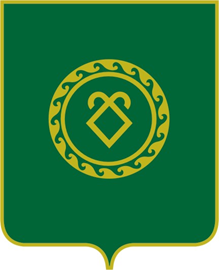 АДМИНИСТРАЦИЯСЕЛЬСКОГО ПОСЕЛЕНИЯМУТАБАШЕВСКИЙ СЕЛЬСОВЕТМУНИЦИПАЛЬНОГО РАЙОНААСКИНСКИЙ РАЙОНРЕСПУБЛИКИ  БАШКОРТОСТАНПодразделениеПодразделениеРуководствоРуководствоДолжностьДолжностьГлава сельского поселенияГлава сельского поселенияФИОФИОХусанов Илюс МуллахановичХусанов Илюс МуллахановичПеречень полномочий на Едином портале бюджетной системы Российской Федерации участников системы «Электронный бюджет»Перечень полномочий на Едином портале бюджетной системы Российской Федерации участников системы «Электронный бюджет»Перечень полномочий на Едином портале бюджетной системы Российской Федерации участников системы «Электронный бюджет»Перечень полномочий на Едином портале бюджетной системы Российской Федерации участников системы «Электронный бюджет»1. Формирование и предоставление информации для обработки и публикации использованием единого портала1. Формирование и предоставление информации для обработки и публикации использованием единого портала1. Формирование и предоставление информации для обработки и публикации использованием единого портала1. Формирование и предоставление информации для обработки и публикации использованием единого порталаВвод данныхСогласованиеУтверждениеПросмотрДобавитьДобавитьДобавитьДобавить2. Формирование запроса на снятие с публикации опубликованной информации и перемещение в архив неактуальной информации 2. Формирование запроса на снятие с публикации опубликованной информации и перемещение в архив неактуальной информации 2. Формирование запроса на снятие с публикации опубликованной информации и перемещение в архив неактуальной информации 2. Формирование запроса на снятие с публикации опубликованной информации и перемещение в архив неактуальной информации Ввод данныхСогласованиеУтверждениеПросмотрДобавитьДобавитьДобавитьДобавить3. Формирование и предоставление информации для ведения коммуникативного сервиса единого портала, обеспечивающего возможность участии в опросах и голосованиях3. Формирование и предоставление информации для ведения коммуникативного сервиса единого портала, обеспечивающего возможность участии в опросах и голосованиях3. Формирование и предоставление информации для ведения коммуникативного сервиса единого портала, обеспечивающего возможность участии в опросах и голосованиях3. Формирование и предоставление информации для ведения коммуникативного сервиса единого портала, обеспечивающего возможность участии в опросах и голосованияхВвод данныхСогласованиеУтверждениеПросмотрДобавитьДобавитьДобавитьДобавить4. Формирование и предоставление информации для ведения коммуникативного сервиса единого портала, обеспечивающего возможность общения с другими пользователями единого портала на едином портале по темам и рубрикам единого портала (форум)4. Формирование и предоставление информации для ведения коммуникативного сервиса единого портала, обеспечивающего возможность общения с другими пользователями единого портала на едином портале по темам и рубрикам единого портала (форум)4. Формирование и предоставление информации для ведения коммуникативного сервиса единого портала, обеспечивающего возможность общения с другими пользователями единого портала на едином портале по темам и рубрикам единого портала (форум)4. Формирование и предоставление информации для ведения коммуникативного сервиса единого портала, обеспечивающего возможность общения с другими пользователями единого портала на едином портале по темам и рубрикам единого портала (форум)Ввод данныхСогласованиеУтверждениеПросмотрДобавитьДобавитьДобавитьДобавитьПеречень полномочий в государственной интегрированной информационной системе управления общественными Финансами «Электронный бюджет» (далее - система «Электронный бюджет») участников системы «Электронный бюджет»Перечень полномочий в государственной интегрированной информационной системе управления общественными Финансами «Электронный бюджет» (далее - система «Электронный бюджет») участников системы «Электронный бюджет»Перечень полномочий в государственной интегрированной информационной системе управления общественными Финансами «Электронный бюджет» (далее - система «Электронный бюджет») участников системы «Электронный бюджет»Перечень полномочий в государственной интегрированной информационной системе управления общественными Финансами «Электронный бюджет» (далее - система «Электронный бюджет») участников системы «Электронный бюджет»1. Формирование и предоставление информации для обработки и публикации на едином портале в структурированном виде с использованием системы «Электронный бюджет»1. Формирование и предоставление информации для обработки и публикации на едином портале в структурированном виде с использованием системы «Электронный бюджет»1. Формирование и предоставление информации для обработки и публикации на едином портале в структурированном виде с использованием системы «Электронный бюджет»1. Формирование и предоставление информации для обработки и публикации на едином портале в структурированном виде с использованием системы «Электронный бюджет»Ввод данныхСогласованиеУтверждениеПросмотрДобавить/ исключитьДобавить/ исключитьДобавить/ исключитьДобавить/ исключить2. Направление заявки на регистрацию уполномоченных лиц участника системы «Электронный бюджет»2. Направление заявки на регистрацию уполномоченных лиц участника системы «Электронный бюджет»2. Направление заявки на регистрацию уполномоченных лиц участника системы «Электронный бюджет»2. Направление заявки на регистрацию уполномоченных лиц участника системы «Электронный бюджет»Ввод данныхСогласованиеУтверждениеПросмотрДобавить/ исключитьДобавить/ исключитьДобавить/ исключитьДобавить/ исключить